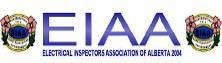 2016 annual Technical ConferenceAgenda Item: Code or regulation number: Submitted by:                                    E-mail Address: Question/Enquiry: Recommendation: Background information: Please submit completed form to : don.bradshaw@airdrie.ca